In addition to the maths tasks we always give the children a reasoning activity (Twist It) and a problem solving (Solve It) each day.  Please have a go if you have time.Year 2 Monday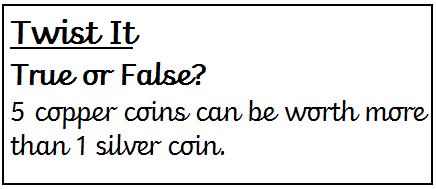 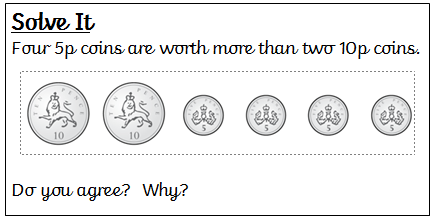 Year 2 Tuesday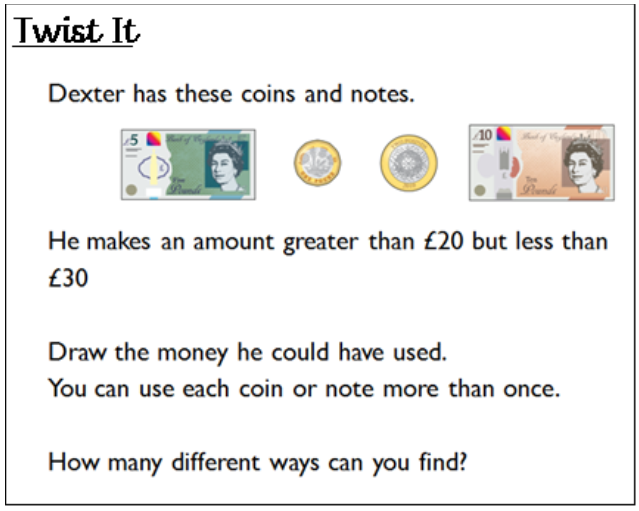 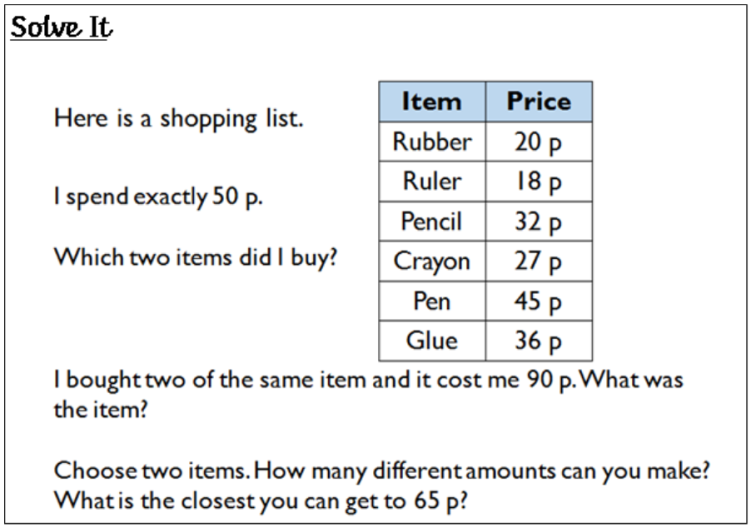 Year 2 Wednesday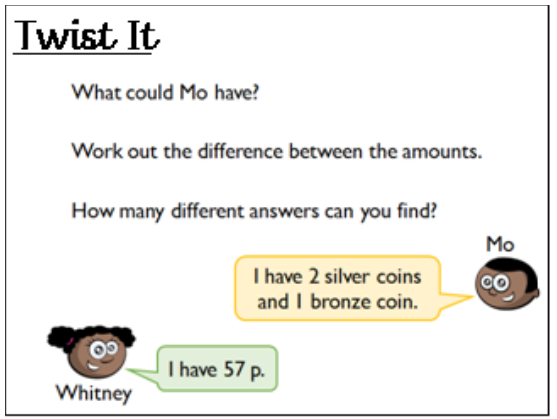 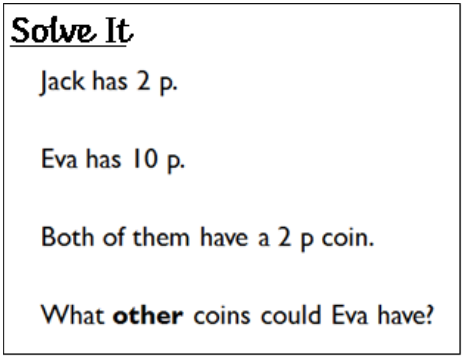 Year 2 Thursday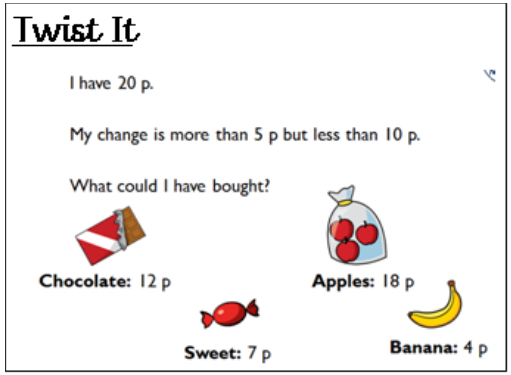 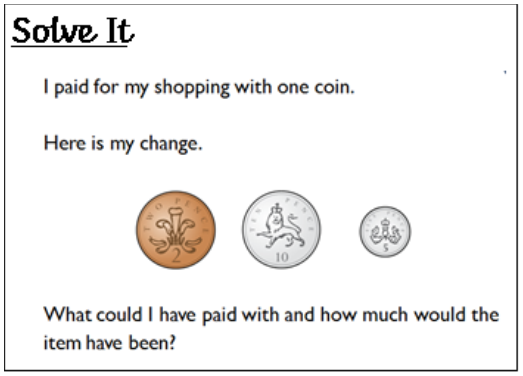 Year 2 Friday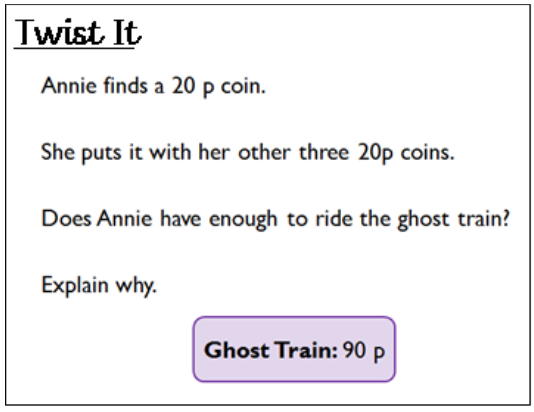 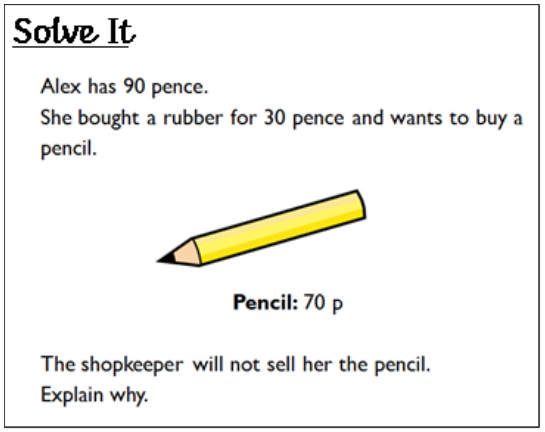 